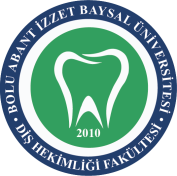 BOLU ABANT İZZET BAYSAL ÜNİVERSİTESİ DİŞ HEKİMLİĞİ FAKÜLTESİKONSÜLTASYON FORMU (Genel Anestezi Hastaları İçin)BOLU ABANT İZZET BAYSAL ÜNİVERSİTESİ DİŞ HEKİMLİĞİ FAKÜLTESİKONSÜLTASYON FORMU (Genel Anestezi Hastaları İçin)BOLU ABANT İZZET BAYSAL ÜNİVERSİTESİ DİŞ HEKİMLİĞİ FAKÜLTESİKONSÜLTASYON FORMU (Genel Anestezi Hastaları İçin)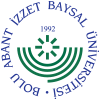 DOKÜMAN KODUYAYIN TARİHİREVİZYON NOREVİZYON TARİHİSAYFA NOSHB.FR.0822/03/2018105.08.20221/1               ''Bolu Abant İzzet Baysal Üniversitesi Diş Hekimliği Fakültesi ile Bolu Abant İzzet Baysal Üniversitesi İzzet Baysal Eğitim ve Araştırma Hastanesi arasında  Mal ve  Hizmet Alım Protokolü'' kapsamında ............................................ TC kimlik numaralı ................................................................................ isimli hastaya sedasyon/genel anestezi altında dental tedavi/operasyon yapılması planlanmaktadır.                  Hastanın sedasyon/genel anestezi altında tedavilerinin yapılabilmesi açısından uygunluğunun tarafınızca değerlendirilmesini arz/rica ederim.Not:                                                                      Doktor Adı-Soyadı: